Demande de Passeport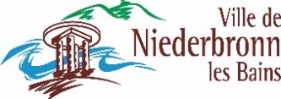 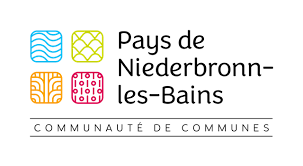 En cas de Garde AlternéePièces à fournir : Formulaire de demande cartonné ou pré demande sur internet à imprimerCarte Nationale d’identité ou Passeport de l’enfant Carte Nationale d’identité ou Passeport du représentant légal qui fait la demande et copie de la pièce d’identité du 2ème parentUn justificatif de l’autorité parentale avec mention de la garde alternée est obligatoire. Fournir également l’original du Jugement du TribunalChaque parent fournit un justificatif de domicile de moins de 1 an et en original (avis d’imposition, ou taxe d’habitation, ou facture d’électricité, ou gaz, ou téléphone) + signature du volet « autorisation » sur le dossierTimbre fiscal d’un montant de 17,- € pour les moins de 15 ans et de 42,- € pour les 15 / 18 ans 1 photo d’identité de moins de 6 mois (sans lunettes)(Il est conseillé de ramener la planche de photos)Présence obligatoire du mineur au moment du dépôt du dossier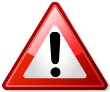 